Советы родителям по профилактике 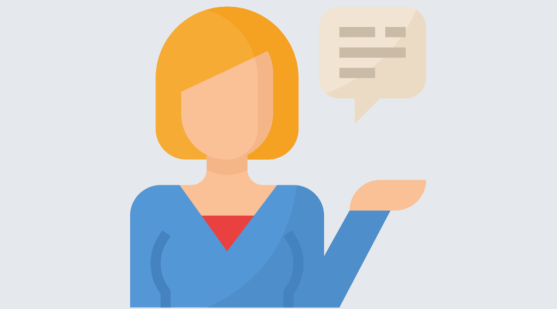 инфекционных гепатитов у детей.Детское поликлиническое отделение №12 СПб ГБУЗ ГП37Вирусный гепатит у детей — явление не редкое. Наиболее распространенным является ВГА - вирусный гепатит А. Он передается фекально-оральным путем. Ребенок может заразиться, взаимодействуя с уже инфицированными друзьями в детском саду или школе. Гепатит А называют «болезнью грязных рук», так как в большинстве случаев причиной заражения становится антисанитария.На втором месте в статистике детской заболеваемости по версии ВОЗ располагаются ВГС и ВГВ (вирусный геапатит С и В). Эти штаммы передаются через кровь, поэтому заразиться ими несколько сложнее. Для инфицирования требуется прямой контакт с биологической жидкостью. Ребенок может заразиться в процедурном кабинете при несоблюдении медицинскими работниками элементарных санитарных правил, а также возможна передача вируса от матери к ребенку.В любом случае, детский гепатит требует ответственности окружающих взрослых. Исход заболевания во многом зависит от того, как будут действовать окружающие. Предлагаем обратить внимание на несколько советов родителям при симптомах гепатита у ребенка. 1. Обратите внимание на симптомы.Симптомы гепатита у ребенка могут различаться, в зависимости от штамма вируса и вирусной нагрузки. Существенное значение имеет общее состояние организма юного пациента: чем больше у него хронических заболеваний изначально, тем тяжелее проходит болезнь.Для фекально-оральных гепатитов (А и Е) характерна острая форма с ярко выраженной симптоматикой. В частности, симптомы у ребенка могут быть следующими:- Боли в животе, особенно в области печени;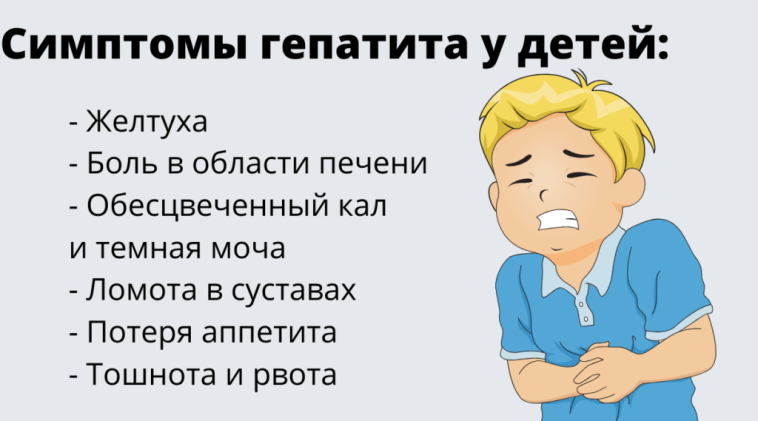 - Ломота в суставах;- Темный оттенок мочи, белесые экскременты. Моча при этом приобретает пенистую структуру из-за переизбытка белка;- Повышение температуры тела, сбить ее жаропонижающими не удается;- Приступы тошноты и рвоты по утрам, потеря аппетита;- Пожелтение белков глаз и кожи.Парентеральные гепатиты (В и С) у юных пациентов протекают как в острой, так и в атипичной (безжелтушной) форме. При отсутствии симптомов определить диагноз можно только на основании анализов крови.2. Обратитесь к специалисту и следуйте его указаниям.При подозрении на вирусный гепатит у детей необходимо обратиться к специалисту. Инфекционист, педиатр или гастроэнтеролог обеспечат направление на анализы и аппаратную диагностику. Лучшим специалистом, определяющий нормы терапии гепатитов у детей, по праву считается детский инфекционист. Это — узкопрофильный специалист, занимающийся инфекционными  заболеваниями печени. Врач устанавливает диагноз и решает вопрос о направлении для терапии заболевания на основе современных препаратов.Следует отметить, что лечение подбирается индивидуально в условиях стационара.3. Не пробуйте лечить ребенка самостоятельно.Худшее, что могут предпринять родители в рассматриваемой ситуации — это попытка самостоятельного лечения, без обращения к специалистам. Безошибочно подобрать препараты для лечения ребенка человек способен лишь в том случае, если у него есть профильное медицинское образование.Ни в ком случае нельзя применять средства народной медицины. Их эффективность научно не подтверждена. Прием отваров, снадобий и других сомнительных средств может усугубить состояние юного пациента.Следует помнить, что детский гепатит коварен. В период перехода заболевания в хроническую стадию (в случае ВГС и ВГВ) наступает мнимое улучшение. По этой причине родителям кажется, что чадо идет на поправку. На самом деле, вирус продолжает разрушать его печень.4. Соблюдайте меры профилактики при уходе за ребенком.В случае детского гепатита, родителям важно позаботиться и о собственном здоровье. Во избежание заражения вирусом, при уходе за больным ребенком следует предпринимать меры профилактики. В случае пероральных гепатитов нужно:-Следить, чтобы больной пользовался только личной посудой.-Избегать прямого контакта с предметами личной гигиены ребенка.-При пользовании общим туалетом, регулярно мыть руки.-Периодически дезинфицировать помещение и поверхности, с которыми контактирует юный пациент.-При контакте с биологическими жидкостями ребенка, использовать перчатки.Во избежание инфицирования парентеральными гепатитами, необходимо:-Избегать прямого контакта с кровью ребенка. При обработке царапин и ссадин следует надевать перчатки.-Пользоваться только личными предметами гигиены (особенно это касается зубной щетки, так как на ней могут остаться частицы эпителия и крови больного).-Стирать одежду со следами биологических жидкостей ребенка в стиральной машинке. От ручной стирки лучше отказаться, так как вирусы долго остаются на тканях.5. Поддержите ребенка психологически.Вирусный гепатит у детей зачастую сопровождается сильной интоксикацией. Высвобождение большого количества токсичных элементов оказывает негативное влияние на центральную нервную систему. Ребенок становится раздражительным, апатичным, плохо спит и часто плачет. В тяжелых случаях наблюдаются признаки нервной анорексии /отказ от еды/.В этот период юным пациентам важна поддержка взрослых. Родителям следует почаще проводить время с детьми, стараться их радовать, просто общаться с ними. Чем внимательнее взрослые отнесутся к ментальному состоянию больного, тем меньше заболевание отразится на его психике.6: Следите за правильным питанием ребенка.Правильное питание — залог успешного лечения детского гепатита, вне зависимости от штамма возбудителя инфекции. Важно оградить ребенка от соблазна полакомиться фаст-фудом, чипсами, шоколадом, пирожными и другими перегружающими печень продуктами. Если пациент не будет питаться правильно, справиться с болезнью ему не поможет даже самое инновационное лечение.На период борьбы с вирусным гепатитом, ребенок должен питаться по правилам диетического стола №5. Диета предполагает полный отказ от жирной пищи, свежей выпечки, консервов и продуктов с большим содержанием искусственных красителей и усилителей вкуса. Акцент рекомендуется сделать на свежие фрукты и овощи, овощные рагу и супы, диетическое мясо, вязкие и рассыпчатые каши.Следование нормам диеты №5 вовсе не означает, что ребенку совершенно нельзя сладкого. В небольших дозах ему можно давать зефир, пастилу, мармелад, варенье и натуральный мед.Главная защита от гепатита вирусной этиологии – своевременная вакцинация.Вакцинация против гепатита «В» сразу после рождения, 3-х кратно по схеме.Вакцинация против гепатита «А» - 2-х кратно по схеме планово или по эпидпоказаниям в случае контакта.